    ELECTRICAL ENGINEER CURRICULUM VITAE                      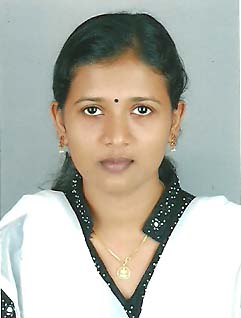 SOUMYA  SOUMYA.332084@2freemail.com CAREER OBJECTIVE:                                    To secure a challenging position where I can utilize my skills in an esteemed organization that offers professional growth while being resourceful, innovative and flexible .PROFESSIONAL EXPERIENCE:From 13 July 2011 to presentORGANISATION :  Younus College of Engineering &Technology JOB POSITION	:   Assistant Professor.  		  Younus College of Engineering &Technology, Kerala is a prominent institution for Engineering Studies and research , recognized by Govt.of Kerala and approved by All India Council for Technical Education ,New Delhi .We are committed to provide quality and value based education with international standards .JOB RESPONSIBILITIESAttend various Development Programme on Effective Teaching Methodology and to mentor the whole team towards the target.Technical review of various research papers as the part of research orientation committee.Attend International and National conferences on the basis of TEQIPStaff in Charge of High Voltage Simulation Laboratory .Staff in Charge of Microprocessor (µP 8085) laboratory .2 .  From 21st Dec 2009 to 21st  Jun 2010      COMPANY NAME	:  Kerala State Electricity  Board                                                 110KV Substation, Kerala, India       JOB POSITION	:  Apprentice Trainee     	 Kerala State Electricity Board Ltd (KSEB Ltd) is a public sector    company under the Government of Kerala, India that generates, transmits and distributes the electricity supply in the state. Established in 1957, the agency comes under the authority of the Department of Power.KSEB Ltd has 23 hydro-electric projects, two diesel power plants and one Wind Farm. The total installed capacity is 2234.6 MW.JOB RESPONSIBILITIES                       As a trainee I got the chance to familiarize the various equipments of a substation also to take the readings of the related meters at regular intervals . Attended various maintaining works including hot oil circulation process in transformers , monthly maintenance process etc.Skills & AttributeS	Ability to take riskHard working, confident, highly organized, enthusiastic and oriented.Extremely well versed with computer and many related applications.Excellent presentation skills, business/ corporate correspondence and communications skills in verbal and written English language.    Takes initiative and works independently or as part of a group .                                                                                                                         High level of motivation.Ability to deal with people diplomatically.ACADEMIC CREDENTIALSEDUCATIONAL QUALIFICATION: Post-Graduation		(first class with distinction)2014-2016 			: Master of Engineering (M.E)Specialization			: Power   System EngineeringUniversity			: Anna University, Chennai, IndiaGraduation			(first class with distinction)2005-2009			: Bachelor of Engg &Technology (B. Tech)Specialization			: Electrical & Electronics EngineeringUniversity			: University of Kerala, Indiahigher secondary education			(first class with distinction)2003-2005			: Plus TwoSchool				: Amrita Sanskrit Higher Secondary SchoolBOARD				: Board of  Higher Secondary Education, India Secondary school		(first class with distinction)2003				: X StandardSchool				: St Jude Higher Secondary SchoolBOARD				: Board of Public Examination ,Kerala,IndiaACADEMIC  PROJECTPROJECT NAME 	:  A Modified Current Controlled Upf  Rectifier For Wind Energy Conversion SystemDURATION		 : 1year (2015-2016)seminars & PublicationsPublished a research paper entitled  A Modified Current Controlled Upf Rectifier For Wind Energy Conversion System  in International Journel of Advanced Research Trends in Engineering & Technology,IJARTET,ISSN 2394-3785 ,Volume 2 ,Issue 9 , September 2015Presented  the research paper in International Conference on Electrical Electronics Information and Computational Applications ,ICEEICA -2016 at Selvam College of Technology,Tamilnadu,IndiaPresented the research paper in an International Conference on New Scientific Ideas And Innovations In Engineering &Technology, NSIIT-2016 at JCT College of Engineering &Technology ,Coimbatore ,IndiaTECHNICAL  PROFICIENCY   Applications	: Mi-Power, AutoCad, 			MS Word, Excel ,Power PointPrograms	: MATLAB, Microprocessor 8085Operating System	: Windows XPGENERALTRAITS:High grasping power for getting into any new field within a short period.High-end satisfaction level and hardworking for achieving quality results.Sky-scraping confident level in meeting the challenges and achieving time bounded goals.PERSONAL  INFORMATION  Date of Birth					: 	29-05-1988Sex							:	FemaleMarital Status					:	Married Date of Issue/Expiry				:	26-07-2011/25-07-2021Place of Issue					:	Trivandrum Nationality					:	Indian  Languages known				:	English, Malayalam DECLARATION                          I hereby declare that all the information furnished above is true to the best of my knowledge and belief.	